						    Wrocław, dnia......................................................................................................nazwisko i imię.......................................................................jednostka organizacyjna uczelni lub nr emerytury/renty...................................................................................................................................................................adres zamieszkania                                     						telefon kontaktowyW N I O S E Ko przyznanie zapomogi z tytułu zdarzenia losowegoProszę o przyznanie z Zakładowego Funduszu Świadczeń Socjalnych zapomogi z tytułu gwałtownego, niespodziewanego wzrostu cen towarów i usług oraz zmniejszenia siły nabywczej pieniądza w sposób zaburzający bezpieczeństwo finansowe gospodarstwa domowego. Opis zdarzenia losowego:Do wniosku dołączam dokumenty potwierdzające zdarzenie losowe:Oświadczam, że:średni miesięczny przychód na jednego członka rodziny wynosi: *jest niższy niż 3000,00 złmieści się w przedziale od 3000,00 zł do 6000,00 złjest wyższy niż 6000,00 złprowadzę jednoosobowe gospodarstwo domowe: *TAK NIE, pozostaję w  gospodarstwie domowym składającym się z ………. osóbzapoznałem/am się z regulaminem Zakładowego Funduszu Świadczeń Socjalnych UPWrProszę o wypłatę świadczenia:w kasie każdej placówki Banku PKO BP przesłanie na adres domowy  przesłanie na moje konto osobiste nr:Oświadczam, że zapoznałem/am się z regulaminem Zakładowego Funduszu Świadczeń Socjalnych Uniwersytetu Przyrodniczego we Wrocławiu.Świadomy odpowiedzialności regulaminowej i karnej (art. 233 § 1 Kodeksu Karnego) potwierdzam prawdziwość wyżej przedstawionych danych.Oświadczam, że zapoznałam/em się z klauzulą informacyjną, stanowiącą załącznik do niniejszego               wniosku. Klauzula informacyjna o administratorze i prawach osoby, której dane osobowe są przetwarzane dostępna jest na stronie internetowej Uniwersytetu Przyrodniczego we Wrocławiu pod adresem https://upwr.edu.pl/pracownicy/dla-emerytow/zakladowy-fundusz-swiadczen-socjalnych oraz w Dziale Kadr        i Płac, tj. w bezpośrednio w siedzibie uczelni.							................................................           podpis wnioskodawcy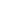 Wypełnia pracownik DKiPNumer ewidencyjny ………..………………………….……………… Pesel ……………………………………………………………………Data zatrudnienia ………………………………………………………Decyzja Komisji Socjalnej z dnia ……………………… : POZYTYWNANEGATYWNAKwota świadczenia:	…………………………………… złotych………...................................................podpis przewodniczącej/go oraz członków  KS* właściwe zaznaczyć WZROST WYDATKÓW ZA:……………….………2021(miesiąc)……………….…2022/2023(miesiąc)WodaGaz Prąd